Menu Approach – (With your TAs and LEAP specialist)
Choose 1-2 of the Co-teaching models that you have not tried beforeDetermine realistic context that you will be working together in such as:	Introducing Journeys vocabularyTeaching grammarDoing guided reading groupsTeaching reading strategy 
 Order off “the menu”  Pick 2-4 specific things you’d like to try from the collaboration menuDiscuss how you might divvy up responsibilities and deliver instruction as a unitWrite down who will do what Add “cocktails”  - talk about ways to extend or add to thisNext steps…                         and/or…Discuss Norms 
Make a norm list with your 
TA and LEAP specialist
  I will

I will notFeel free to

I need help with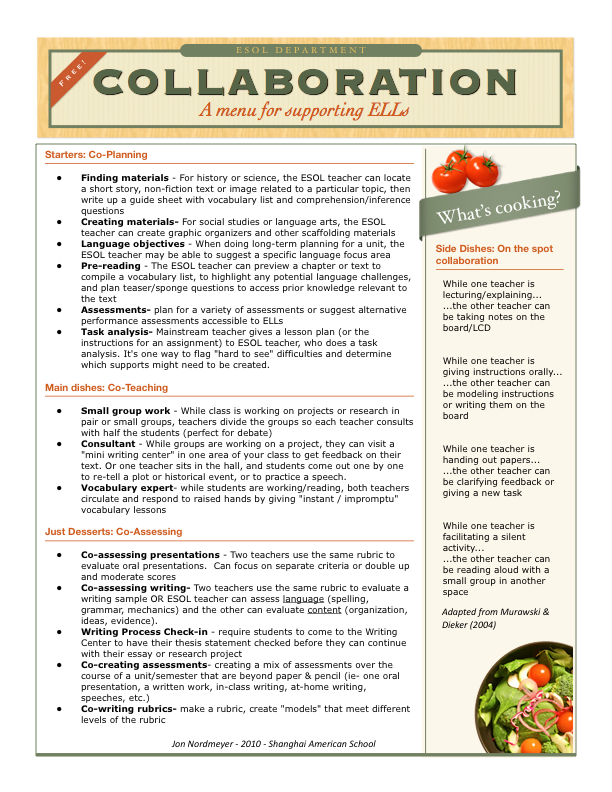 